103年度 勞工團體辦理勞工在職進修計畫招訓簡章報名前請務必仔細詳閱以上說明。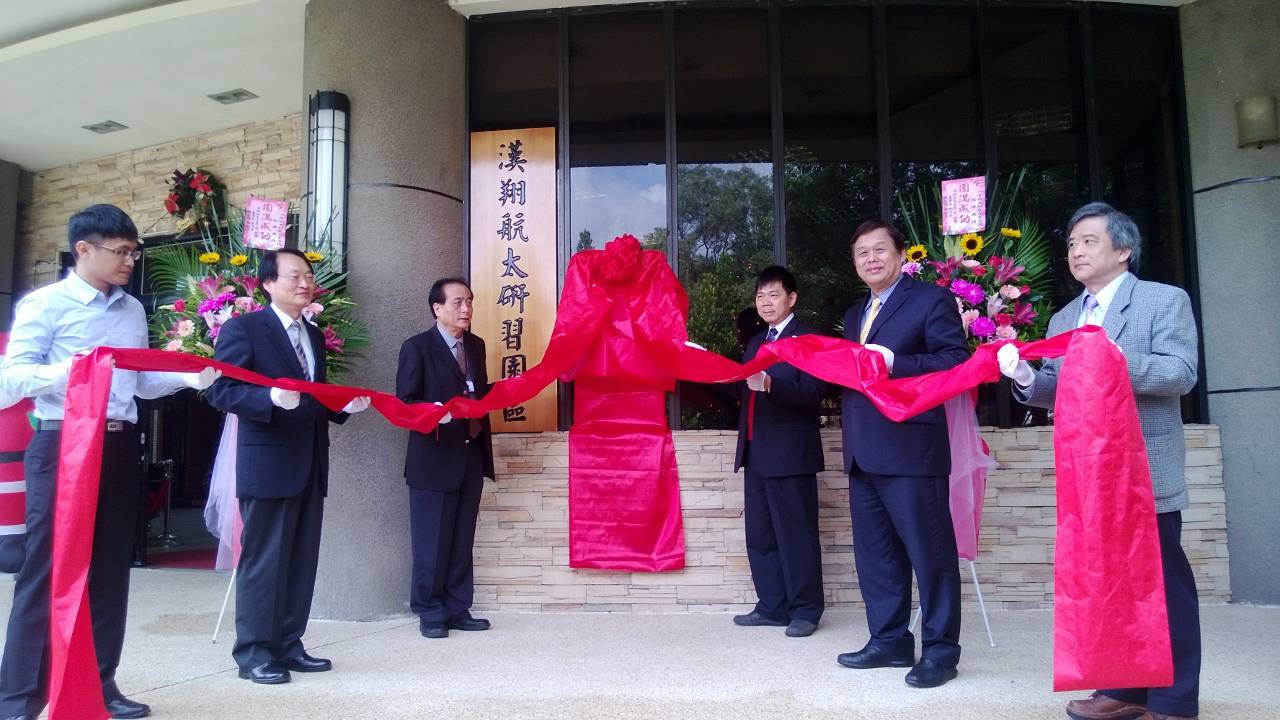 訓練單位名稱主辦：台灣機械業工會聯合會/協辦：台灣航太同業公會，漢翔航空工業公司課程名稱談判管理訓練班第01期報名/上課地點40464臺中市北區陝西路66之2號報名方式採網路報名1.請先至職訓e網：http://www.taiwanjobs.gov.tw/ 加入e網會員2.再至產業人才投資方案網：http://tims.etraining.gov.tw/timsonline/index.aspx 報名訓練目標學科：教授級名師的授課，從一般製造、銷售與服務業的營運，至非營利事業理念創新訴求的服務。技能：學科基礎加上業界實務高手的講座及實務演練，可以學到跟商場談判，包括簽約,採購,客戶關係管理等協商技巧。價值鏈：學科術科的收穫，加上與業界交流，以及學員間互動創造價值與商機，健全個人及職場上公共關係的附加價值。課程內容大綱
及時數招訓對象及資格條件補助對象為年滿十五歲以上，具就業保險、勞工保險或農民保險身分之在職勞工，且符合下列資格之一：1.具本國籍。2.與中華民國境內設有戶籍之國民結婚，且獲准居留在臺灣地區工作之外國人、大陸地區人民。3.符合入出國及移民法第十六條第三項、第四項規定之單一中華民國國籍之無戶籍國民，及取得居留身分之泰國、緬甸、印度或尼泊爾地區無國籍人民，且依就業服務法第五十一條第一項第一款規定取得工作許可者。4.跨國（境）人口販運被害人，並取得工作許可者。5.對於本課程有興趣者。前項年齡及補助資格以開訓日為基準日。遴選學員標準及作業程序(1)招訓： 1.網路行銷:EMAIL、FACEBOOK、GOOGLE、職訓e網、學校網站 2.實體行銷:報章雜誌刊登廣告、簡章DM派夾報、校刊 3.其他：舊學員推薦 (2)遴選方式：以職訓e網報名順序審核資格及錄取 2.依規定繳費，未依規定本會有權通知備取生依序錄取。招訓人數20人報名起迄日期103年2月8日至103年3月7日預定上課時間103年3月8日（星期六）至103年5月10日（星期六）每週六18:00~21:00;共計54小時授課師資楊敏華 教授 僑光科大財法系教授/北京大學法學院博士/國立臺灣海洋大學海洋法學研究所碩士莊秀美 漢翔航空工業業務處副處長韋宗銘 漢翔航空工業政風組長/漢翔航空工業法務組長費用實際參訓費用$13,460（行政院勞委會職訓局補助$10,768，參訓學員自行負擔$2,692）政府補助一般勞工訓練費80％、補助全額訓練費用適用對象訓練費用100％退費辦法依「勞工團體辦理勞工在職進修計畫」第三十、三十一點規定： 參訓學員已繳納訓練費用，但因個人因素，於開訓前辦理退訓者，訓練單位最多得收取本局核定訓練費用百分之五，餘者退還學員。已開訓但未逾訓練總時數三分之一者，訓練單位應退還本局核定訓練費用百分之五十。匯款退費者，學員須自行負擔匯款手續費用或於退款金額中扣除。已逾訓練總時數三分之一者，不予退費。訓練單位受理學員報名並收取費用後，因故未開班者，應將已收取之費用全額退還；如變更訓練時間、地點等，致學員無法配合而需退訓者，訓練單位應依未上課時數佔訓練總時數之比例退還學員訓練費用。匯款退費者，由訓練單位負擔匯款手續費用。說明事項1.訓練單位得先收取全額或50%訓練費用，並與學員簽訂契約。2.生活扶助戶中有工作能力者、原住民、身心障礙者、中高齡者、獨力負擔家計者、更生受保護者、其他依就業服務法第二十四條規定經中央主管機關認為有必要者、中低收入戶、六十五歲（含）以上者、因犯罪行為被害死亡者之配偶、直系親屬或其未成年子女之監護人、因犯罪行為被害受重傷者之本人、配偶、直系親屬或其未成年子女之監護人等在職勞工為全額補助對象，報名時須備齊相關資料。3.缺席時數未逾訓練總時數之四分之一，且取得結訓證書者，經行政程序核可後，始可取得行政院勞委會職訓局之補助。4.參加職前訓練期間，接受政府訓練經費補助者（勞保投保證號前數字為09訓字保之參訓學員），及參訓學員投保狀況檢核表僅為裁減續保及職災續保之參訓學員，不予補助訓練費用。訓練單位連絡專線聯絡電話： 0916-420245  聯絡人：黃小姐傳真：03-4636785     電子郵件：tpmlu.org@gmail.com補助單位申訴專線【行政院勞工委員會職業訓練局】申訴電話：0800-777888 	 http://www.evta.gov.tw其他課程查詢：http://tims.etraining.gov.tw/timsonline/index.aspx【中區職業訓練中心】申訴電話：04-23592181   傳真：04-23590893電子郵件：tinlin0928@cyut.edu.tw             http:/ www.cvtc.gov.tw【103年度產業人才投資方案專案辦公室】申訴電話：04-23598575分機201~215 	   傳真：04-23596723